Mallard Duck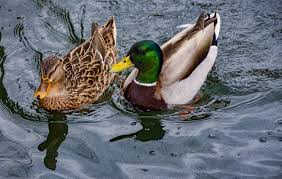 	The mallard duck is a “dabbling” duck found throughout North America, Europe and Asia. It is a dabbling duck because instead of diving for food, it mainly eats water plants on the surface of the water or dips upside down to eat plants from the bottom of shallow ponds. 	The male duck is called a drake and has a shiny green head and grey feathers with a bit of black or blue feathers on its wings.  The female has mainly brown speckled feathers also with a bit of extra colour on its wings. 	The mallard duck is a very social animal and likes to travel in groups or flocks. They live in wetlands and eat water plants, insects and worms. Most domesticated or farm ducks descend from the mallard duck. 	The mallard is a migratory bird and the females often return to the same place each year.  Instead of feeding them bread, which is not good for them and does not offer any nutritional benefit, it is best to feed them sweet corn, peas or berries.  Let’s help protect one of Canada’s most interesting and beautiful birds.Written Report-Animal Spot ActivityRead the above written report on the mallard duck. What information does the report convey to the reader? Use the report on the mallard duck as a guide to prepare your own written report for your chosen animal. This written portion will also become your voice over for your 60 second animal video spot. Use the questions below to help you plan your voice over. Remember to put information you find during research in your own words. This is a unique animal video spot created by you! Have fun! If needed, I will help with editing when you have all of your information and video footage or photos ready. One step at a time so take your time to do your best. I have added a sample video spot on my teacher page for you to use as a guide when planning for your animal spot. You may use your phone to record your voice over using voice memo or another audio device. I used voice memo on my iPhone and Moviemaker but you may use any program you prefer when editing. Let me know if you need help putting it all together. This week, work on getting your own video or searching for free use footage/images and write and record the voice over for your report. Remember to keep the clip within 60 seconds so you may add extra video or photos to fill the time slot if necessary.Here are some questions to help you prepare your facts for your report. You may adjust these as needed depending on the information you wish to include in your video spot:1.  In what country or countries can the animal be found?2. In what type of region does the animal live? (wet lands, forests, etc.)3. What does the animal look like? (Describe its appearance, physical traits)4. What does the animal eat?5. What are its habits or behaviours?6. Is there any other interesting fact you’d like to add about the animal?7. Add a closing statement about your animal. (Ex. Let’s help protect this unique and interesting animal.)